2020年安徽经济开发区政务服务中心招聘岗位表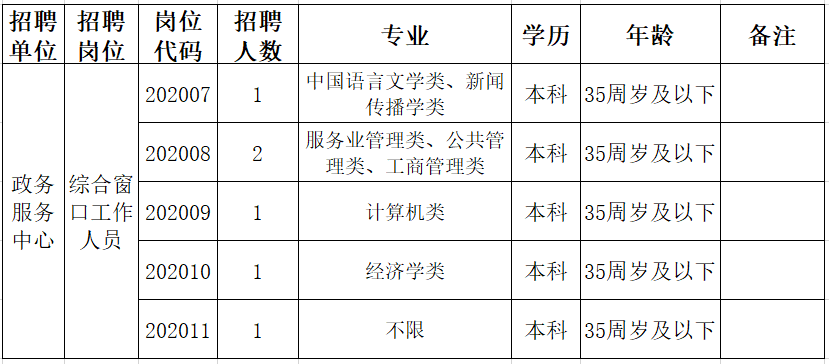 